            องค์การบริหารส่วนตำบลตาดข่า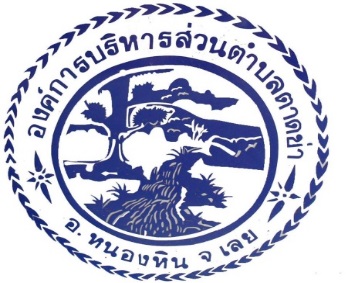                 กำหนดยื่นแบบแสดงรายการ และชำระภาษี  ประจำปี พ.ศ.๒๕๖๔           ขององค์การบริหารส่วนตำบลตาดข่า อ.หนองหิน  จ.เลยภาษีป้าย			ยื่นแบบแสดงรายการ และชำระภาษี (ภ.ป.๑)				ตั้งแต่เดือน  มกราคม  ถึง มีนาคม  (ของทุกปี)ภาษีที่ดินและสิ่งปลูกสร้าง		ยื่นแบบแสดงรายการ และชำระภาษี (ภ.ด.ส๗)				ตั้งแต่เดือน  มกราคม  ถึง เมษายน  (ของทุกปี)ยื่นแบบแสดงรายการและชำระภาษีได้ที่   กองคลัง     องค์การบริหารส่วนตำบลตาดข่า  ( ในวันเวลา-ราชการ)	ตั้งแต่เวลา  ๘:๓๐ – ๑๖:๓๐ น.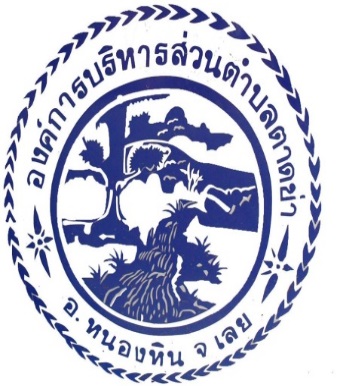 